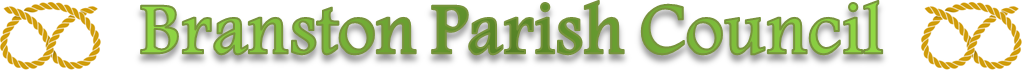 AGENDA :	BRANSTON PARISH COUNCIL EXTRA ORDINARY MEETING DATE:	WEDNESDAY 12TH AUGUST 2020, 5.00 P.M.VENUE:	REMOTE MEETINGAPOLOGIES FOR ABSENCEDECLARATIONS OF INTEREST AND DISPENSATION REQUESTSTO CONSIDER THE PAVILION BEING USED AS AN OUT REACH POST OFFICESTREET NAMES FOR APPROVALPAYMENTS FOR APPROVALDATA PROTECTION AUDITESBC CONSULTATIONSMike AckroydCllr M AckroydChairmanAgenda – 12th August, 2020, 5.00 p.m. Branston Parish Council Meeting